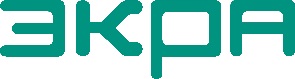 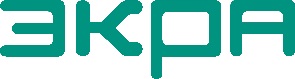 Бланк уставоктерминала дифференциальной токовой защиты нулевой последовательности 
БЭ2502Б1701Уставки реле тока и напряжения заданы в первичных и вторичных величинах.Расчет по формулам: .Диапазоны регулирования и шаги изменения уставок заданы во вторичных величинах.Диапазон в первичных величинах приведен для примера. Необходимый диапазон вычисляется из диапазона во вторичных величинах в соответствии с коэффициентами трансформации.Начальные параметрыКоэффициенты преобразованияУставки Общая логикаУставки « Дифференциальная токовая защита нулевой послед. трансформатора Уставки Дифференциальная токовая защита резистораУставки « Токовая защита нулевой последовательности резистора » Первая ступень ТЗНПУставки « Токовая защита нулевой последовательности резистора » Вторая ступень ТЗНПУставки Выдержки времени для дискретных входовУставки Дополнительная логика и выдержки времениОбъектПрисоединениеТип выключателяКоэффициенты трансформацииТрансформатора тока (КТТ)Коэффициенты трансформацииТрансформатора напряжения (КТН)НаименованиеЗначениеЗаводской номер1
[1 .. 65535]Лицевая панель48 светодиодов
[32 св. и эл. ключи, 48 светодиодов, эл.ключи и гр.уст.дискр.вх, мех.ключи и эл.гр.уст.]НаименованиеЗначениеПервичная величина датчика аналогового входа Ia НН1000,000 А
[0,001 .. 1000000,000]Вторичная величина датчика аналогового входа Ia НН5 А
[1 .. 5]Первичная величина датчика аналогового входа 3I0 Н11000,000 А
[0,001 .. 1000000,000]Вторичная величина датчика аналогового входа 3I0 Н15 А
[1 .. 5]Первичная величина датчика аналогового входа 3I0 Н21000,000 А
[0,001 .. 1000000,000]Вторичная величина датчика аналогового входа 3I0 Н25 А
[1 .. 5]НаименованиеЗначениеЗначениеБазисный ток ДТЗ (перв.величина)−1000 А
[10 .. 25000]Время возврата сигнала 'Отключение от защит тр-ра'1,00 с
[0,00 .. 10,00]1,00 с
[0,00 .. 10,00]Время возврата сигнала 'Отключение от защит резистора'1,00 с
[0,00 .. 10,00]1,00 с
[0,00 .. 10,00]НаименованиеЗначениеНачальный ток срабатывания ДТЗ1,00 о.е.
[0,05 .. 1,00]Ток начала торможения ДТЗ0,60 о.е.
[0,40 .. 2,00]Коэффициент торможения ДТЗ0,50 
[0,10 .. 0,70]Ток срабатывания ДТО6,50 о.е.
[0,50 .. 10,00]Полярность подключения ТТ стороны Н1 для ДТЗ НП тр-рапрямая
[прямая, обратная]Дифференциальная токовая защита нулевой послед. трансформаторапредусмотрена
[не предусмотрена, предусмотрена]Дифференциальная токовая отсечка нулевой послед. трансформаторапредусмотрена
[не предусмотрена, предусмотрена]Время срабатывания ДТЗ НП тр-ра0,000 с
[0,000 .. 1,000]Время срабатывания ДТО НП тр-ра0,000 с
[0,000 .. 1,000]НаименованиеЗначениеНачальный ток срабатывания ДТЗ1,00 о.е.
[0,05 .. 1,00]Ток начала торможения ДТЗ0,60 о.е.
[0,40 .. 2,00]Коэффициент торможения ДТЗ0,50 
[0,10 .. 0,70]Ток срабатывания ДТО6,50 о.е.
[0,50 .. 10,00]Полярность подключения ТТ стороны Н1 для ДТЗ резистораобратная
[прямая, обратная]Дифференциальная токовая защита резисторапредусмотрена
[не предусмотрена, предусмотрена]Дифференциальная токовая отсечка резисторапредусмотрена
[не предусмотрена, предусмотрена]Время срабатывания ДТЗ резистора0,000 с
[0,000 .. 1,000]Время срабатывания ДТО резистора0,000 с
[0,000 .. 1,000]НаименованиеЗначениеЗначениеРабота ТЗНП-1не предусмотрена
[не предусмотрена, предусмотрена]не предусмотрена
[не предусмотрена, предусмотрена]Ток срабатывания ТЗНП-11000,00 А
[300,00 .. 40000,00]5,00 А
[1,50 .. 200,00]Время срабатывания ТЗНП-10,10 с
[0,00 .. 10,00]0,10 с
[0,00 .. 10,00]НаименованиеЗначениеЗначениеРабота ТЗНП-2не предусмотрена
[не предусмотрена, предусмотрена]не предусмотрена
[не предусмотрена, предусмотрена]Действие ТЗНП-2 на отключениене предусмотрено
[не предусмотрено, предусмотрено]не предусмотрено
[не предусмотрено, предусмотрено]Выбор характеристики срабатывания ТЗНП-2Пользовательская
[Сильно инверсная, Нормально инверсная, Чрезвычайно инверсная, Пользовательская]Пользовательская
[Сильно инверсная, Нормально инверсная, Чрезвычайно инверсная, Пользовательская]Базисный ток ЗХ Iб ТЗНП-21000,00 А
[70,00 .. 2500,00]5,00 А
[0,35 .. 12,50]Относительный ток пуска ЗХ Iпуск ТЗНП-21,10 о.е.
[1,10 .. 1,30]1,10 о.е.
[1,10 .. 1,30]Временной коэффициент ЗХ1,0 
[0,1 .. 2,0]1,0 
[0,1 .. 2,0]При I/Iб<2.08,00 с
[0,01 .. 99,00]8,00 с
[0,01 .. 99,00]При I/Iб=2.013,60 с
[0,01 .. 99,00]13,60 с
[0,01 .. 99,00]При I/Iб=3.55,40 с
[0,01 .. 99,00]5,40 с
[0,01 .. 99,00]При I/Iб=5.03,38 с
[0,01 .. 99,00]3,38 с
[0,01 .. 99,00]При I/Iб=6.52,45 с
[0,01 .. 99,00]2,45 с
[0,01 .. 99,00]При I/Iб=8.01,93 с
[0,01 .. 99,00]1,93 с
[0,01 .. 99,00]При I/Iб=9.51,59 с
[0,01 .. 99,00]1,59 с
[0,01 .. 99,00]При I/Iб=11.01,35 с
[0,01 .. 99,00]1,35 с
[0,01 .. 99,00]При I/Iб=12.51,17 с
[0,01 .. 99,00]1,17 с
[0,01 .. 99,00]При I/Iб=14.01,04 с
[0,01 .. 99,00]1,04 с
[0,01 .. 99,00]При I/Iб=15.50,93 с
[0,01 .. 99,00]0,93 с
[0,01 .. 99,00]При I/Iб=17.00,84 с
[0,01 .. 99,00]0,84 с
[0,01 .. 99,00]При I/Iб=18.50,77 с
[0,01 .. 99,00]0,77 с
[0,01 .. 99,00]При I/Iб=20.00,71 с
[0,01 .. 99,00]0,71 с
[0,01 .. 99,00]При I/Iб>20.00,50 с
[0,01 .. 99,00]0,50 с
[0,01 .. 99,00]НаименованиеЗначениеЗадержка на срабатывание по входу N1:X10,000 с
[0,000 .. 0,020]Задержка на срабатывание по входу N2:X10,000 с
[0,000 .. 0,020]Задержка на срабатывание по входу N3:X10,005 с
[0,000 .. 0,020]Задержка на срабатывание по входу N4:X10,010 с
[0,000 .. 0,020]Задержка на срабатывание по входу N5:X10,000 с
[0,000 .. 0,020]Задержка на срабатывание по входу N6:X10,000 с
[0,000 .. 0,020]Задержка на срабатывание по входу N7:X10,000 с
[0,000 .. 0,020]Задержка на срабатывание по входу N8:X10,000 с
[0,000 .. 0,020]Задержка на срабатывание по входу Сброс0,000 с
[0,000 .. 0,020]Задержка на срабатывание по входу N10:X20,010 с
[0,000 .. 0,020]Задержка на срабатывание по входу N11:X20,010 с
[0,000 .. 0,020]Задержка на срабатывание по входу N12:X20,020 с
[0,000 .. 0,020]Задержка на срабатывание по входу N13:X20,020 с
[0,000 .. 0,020]Задержка на срабатывание по входу N14:X20,000 с
[0,000 .. 0,020]Задержка на срабатывание по входу N15:X20,010 с
[0,000 .. 0,020]Задержка на срабатывание по входу N16:X20,005 с
[0,000 .. 0,020]Задержка на срабатывание по входу N17:X50,000 с
[0,000 .. 0,020]Задержка на срабатывание по входу N18:X50,000 с
[0,000 .. 0,020]Задержка на срабатывание по входу N19:X50,000 с
[0,000 .. 0,020]Задержка на срабатывание по входу N20:X50,005 с
[0,000 .. 0,020]Задержка на срабатывание по входу N21:X50,005 с
[0,000 .. 0,020]Задержка на срабатывание по входу N22:X50,010 с
[0,000 .. 0,020]Задержка на срабатывание по входу N23:X50,010 с
[0,000 .. 0,020]Задержка на срабатывание по входу N24:X50,000 с
[0,000 .. 0,020]НаименованиеЗначениеПрием сигнала по входу 1-Задержка на срабатывание по входу 110,00 с
[0,00 .. 27,00]Прием сигнала по входу 2-Задержка на срабатывание по входу 210,0 с
[0,0 .. 210,0]Прием сигнала по входу 3-Задержка на возврат по входу 31,00 с
[0,00 .. 27,00]Программная накладка 1не предусмотрена
[не предусмотрена, предусмотрена]Программная накладка 2не предусмотрена
[не предусмотрена, предусмотрена]Программная накладка 3не предусмотрена
[не предусмотрена, предусмотрена]Расчет выполнилКураторНачальник ЦСРЗА(подпись)(ФИО)Дата